研究管理棟　玄関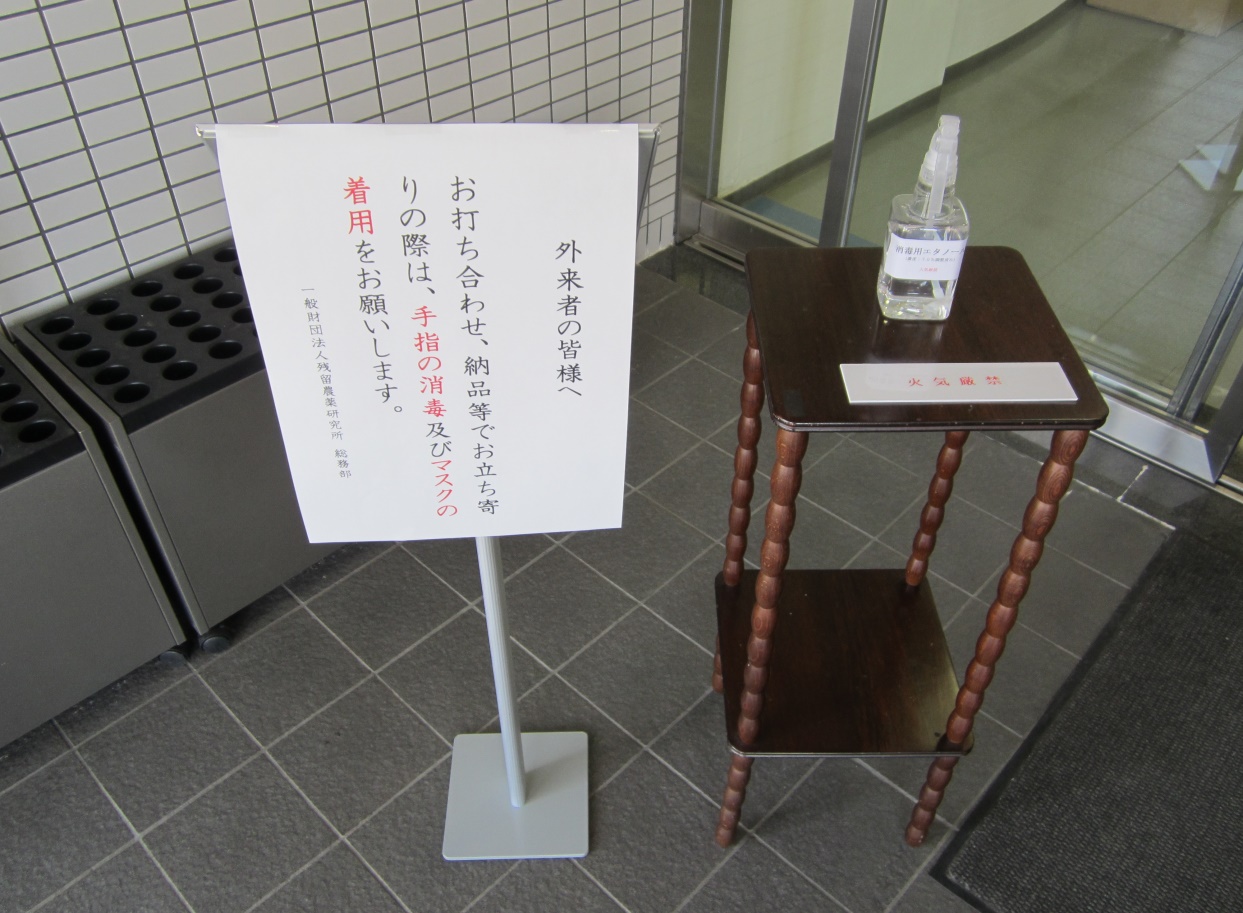 研究管理棟　受付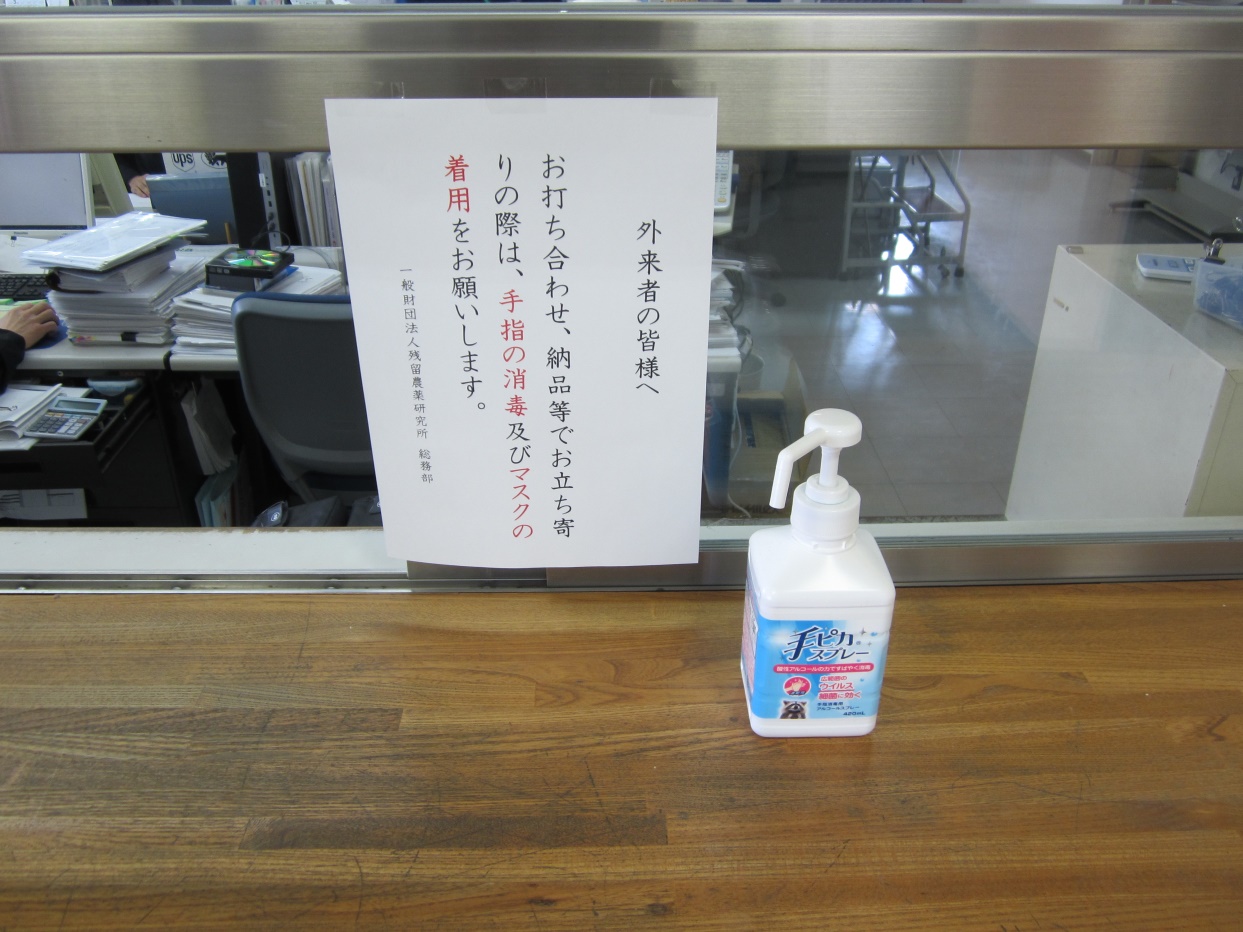 